тел. 8(41169) 2-31-42, факс 2-31-82E-mail: xaryialax@yandex.ruСайт школы: http://xaryialaxsosh.ucoz.ru/ОГРН 1021401977068     ИНН 1422001318      КПП 142201001«29» сентября  2015 года                                                                                 № 187ПРИКАЗО проведении школьного этапа Всероссийской олимпиады школьников                В соответствии с Порядком проведения Всероссийской олимпиады школьников (ВОШ), утвержденного приказом Министерства образования и науки РФ №1225 от 18.11.2013г., на основании Письма министра образования РС(Я) Ф.В.Габышевой от 09.09.2015г. №01-29/3122, и приказом начальника МКУ «Оленекское РУО» М.Х.Ивановой от 28.09.2015г № 01-05/121 «О проведении школьного этапа Всероссийской олимпиады школьников   ПРИКАЗЫВАЮ:1. В МБОУ «Харыялахская СОШ им.Х.А.Христофорова» провести школьный этап олимпиады по 21 общеобразовательному предмету с 29 сентября по 31 октября 2015 года.2. Муниципальный этап олимпиады ВОШ проводится с 1 ноября по 25 декабря 2015 года3. Руководителям методических объединений  (Самсоновой Я.Ю., Егоровой М.М.. Тихоновой  Е.С).:3.1. Разработать график проведения школьного этапа ВОШ. 3.2. Олимпиаду провести в соответствии с рекомендациями по проведению школьного этапа ВОШ, размещенными на сайте Министерства образования РС(Я). 3.3. Методические рекомендации по проведению школьного и муниципального этапов ВОШ для организаторов размещены по э/адресу: http://rosolimp.ru  4. заместителю Директора по УР Ивановой С.П.4.1.. Обеспечить участие всех обучающихся ОУ4.2Анализ проведенного школьного этапа ВОШ  предоставить в оргкомитет муниципального этапа в срок до 30 октября 2015 года.5. Руководителю МО начальных классов Николаевой А.А.5.1. Разработать  и  провести школьную олимпиаду для обучающихся начальных классов с 26 по 30 октября 2015 года  5. Контроль исполнения данного приказа оставляю за собойДиректор школы:                                        Е.Г.Кайдалова«ӨЛӨӨН ЭБЭҢКИ НАЦИОНАЛЬНАЙ ОРОЙУОНА»МУНИЦИПАЛЬНАЙ ОРОЙУОН АДМИНИСТРАЦИЯТА«Х.А.ХристофороваатынанХарыйалаахортооскуолата»Муниципальнайбюджетнайбүттүүнуопсайүөрэхтээһинтэрилтэтэ678480  ХарыйалаахбөһүөлэгэӨлөөноройуонаХаритонов уул. 16 №-рэ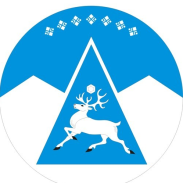 АДМИНИСТРАЦИЯ МУНИЦИПАЛЬНОГО РАЙОНА«ОЛЕНЕКСКИЙ ЭВЕНКИЙСКИЙ НАЦИОНАЛЬНЫЙ РАЙОН»Муниципальное бюджетное общеобразовательное учреждение «Харыялахская средняя общеобразовательная школа им.Х.А.Христофорова»678480 Оленекский районселоХарыялахул. Харитонова, 16